Creative Brief Template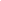 1. Project Title: 2. Overview: (Project information and background)Please summarize the project: 
(think: most basic and important details)


Why is this project necessary? 
(think: what is its reason for being)3. Deliverables Needed: (Copy, design, printed materials, event support, etc.) 4. Objectives: (Think: Project goals, objectives, and strategy)What basic objectives are we trying to achieve?

What business outcomes do we want?  

How might the objectives and outcomes be achieved? 
(think: educated guesses, at this early stage)

How will you measure the success of this project? 
(think: KPI’s and measurable details)

What are the most critical aspects of this project? 
(think: Essentials & Dealbreakers)

Among your outlined objectives, where do the top priorities lie?


Can you suggest strategy or positioning to achieve the objective?
(think: useful and relevant pre-existing insights, based on experience)
5. Primary Audiences: 
(Think: Who are they, what do they want/need, where do their sensitivities likely lie)Who is the Primary Audience?

What should be avoided in talking to this audience?

What do they believe before we tell them anything?

Who is the Secondary Audience?


6. The Message: 
(Think: What is the most important takeaway for your audience?)If you could get one sentence through all the clutter, what would that be?

If your audience asked you to prove it (your claims), how would you do that?

What other major points do you want to communicate?

7. The Medium: 
(Think: How can we most effectively reach, and connect with your audience?)What is the best way to reach this audience?

Is there another way?

Are there existing communication pieces that this piece must align with?

How will this communication piece be delivered to the audience?

8. Tone and Image: 
(Think: Funny or serious, casual or formal, etc.—how do you want your brand to sound, and come across to your target audience? To answer this, think of your brand as a person—what tone and visual language should this communication piece adopt, to make the most impact on your audience? Try to provide specific goals.)  9. Messages: 
(Think: What are the differentiating features, benefits, and value delivered by the product / service?)10. Deadlines and Budget: 
11. Review & Approval Process: 
(Think: Stakeholders—Who is leading the project; and whose approvals are necessary?)12. Additional information: 
(Think: Any other details that will impact the success of this project)DATE OF BRIEFPROJECT TITLEPROJECT CHAMPION / PROJECT LEADDEADLINETitleBrief descriptionFeatures 
(Prioritize the top features and/or facts about the product/service, and how it compares to the competition)Benefits 
(Prioritize the top features and/or facts about the product/ service, and how it compares to the competition)Value 
(What’s the one sentence that summarizes its unique value)Other key points? Final Deadline: 
When must the message get to the audience for maximum effect? (e.g. trade shows, events, product launch/rollout dates)
Immediate Deadline: 
When must we deliver the finished work?
Budget: 
Has a budget been approved? Other budget details?Point Of Contact: 
Who is the point person on your organization’s side?Process: 
What is the review and approval process like?Final Approver: 
Who will sign off on final execution?Revision Rounds: 
Are there a particular number of rounds of revisions your team/organization will require?Special Information: 
Any other design/communication objectives or special circumstances?Mandatories: 
Are there any mandatories that must be in the communication piece? (e.g. logos, disclaimers, keywords, etc.)